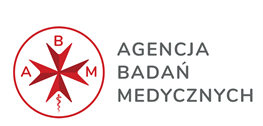 HARMONOGRAM PŁATNOŚCINazwa i adres Beneficjenta: ……………………………………………….Nazwa i numer Projektu: …………………………………………………….Nr transzyPrognozowany termin wypłaty (mm.rrrr)Kwota transzy dofinansowaniaKwota transzy dofinansowaniaOkres za jaki składany będzie raport (od … do …)Nr transzyPrognozowany termin wypłaty (mm.rrrr)ZaliczkaRefundacjaOkres za jaki składany będzie raport (od … do …)Transza 1Transza 2Transza 3Transza 4Transza 5…OgółemOgółem